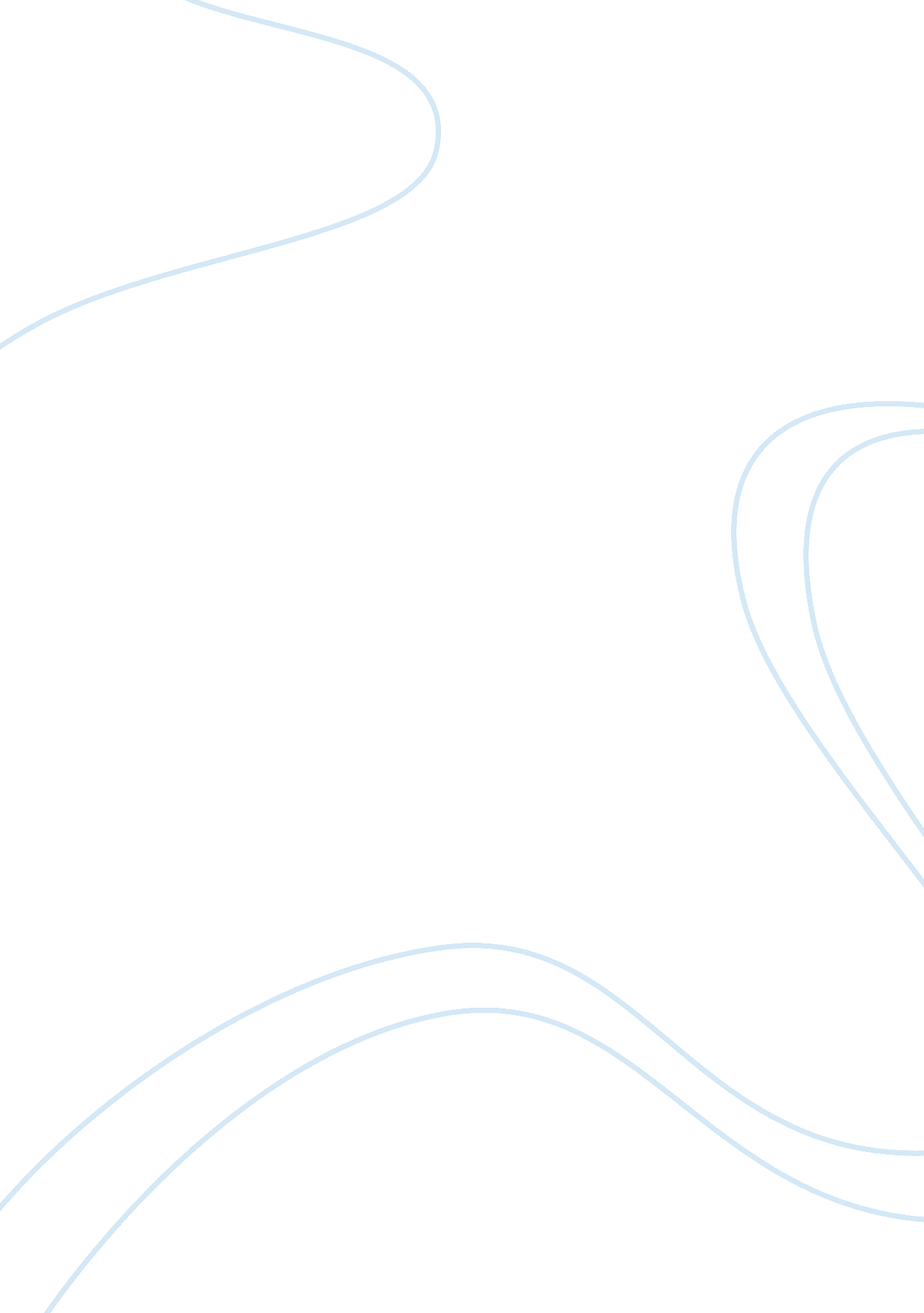 Informative speech on chocolate essay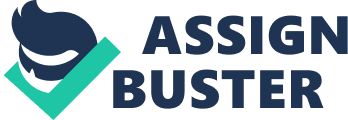 Having long been the curious type who always wanted to learn more about the world and most of what’s in it, I vowed to make an effort to gain some new knowledge every day, no matter how small the lesson. Some may see this as trying to be a know-it-all, but it is really about keeping yourself well informed about life in general. It’s important to realize that learning doesn’t stop when we leave school but continues throughout life. Scientist and Doctors believe that keeping your brain stimulated can lead to a longer life, which is a pretty good benefit. Longer life aside, it is always nice to learn something new as the benefits are numerous. As we continue to learn we continue to build skills that help position us for success in our lives. By reading materials on a subject that you would like to know more about, you expand your knowledge with every page. It’s the most fun way of learning and provides for what I have always called the great escape, as the world around you temporarily fades into the background. There is something about reading that is absolutely exciting. Visiting a Museum is one of the most enjoyable ways to keep learning. Museums are loaded with all sorts of items, each with their own story. One day I want to travel to New York and Paris. Learning how others live can be a great experience. I am really good at asking questions. Asking questions can lead to quite an education on your topic of interest, particularly when people see that you are really interested. By nature, most people are quite helpful and are willing to help you learn more by sharing their knowledge. If we fail to continually learn, our current knowledge base will someday be overrun by the normal progressions of life, leaving us on the wrong side of opportunity. The people who have “ kept up with the times” will be better positioned by far. Continual learning never hurts your cause. Never stop learning. “ Trick or Treat,” is something you hear during Halloween but for what? Candy and chocolate! That delicious chocolate ranging from M&M’s to the smarties chocolate bar. You are never too old to enjoy chocolate. Whether you are trick or treating to just stopping by the store for a little snack, chocolate is there. Through a bunch of long processes, chocolate makes it from the cocoa bean to the store. Well like most the population, I like chocolate. I only eat chocolate on rare occasions but on those occasions, I crave it. It is interesting how chocolate is made from a simple seed. Chocolate goes through the harvesting of the cocoa bean, to the processing at the factory, to even more processes to the end product. The harvest begins with the pods being cut from the tree. 